КАЛУЖСКАЯ ОБЛАСТЬЗАКОНОБ УПОЛНОМОЧЕННОМ ПО ПРАВАМ РЕБЕНКА В КАЛУЖСКОЙ ОБЛАСТИПринятПостановлениемЗаконодательного Собрания Калужской областиот 17 февраля 2011 г. N 229Глава 1. ОБЩИЕ ПОЛОЖЕНИЯСтатья 1(в ред. Закона Калужской области от 27.03.2019 N 451-ОЗ)1. Настоящий Закон в соответствии со статьями 13 и 14 Федерального закона от 27 декабря 2018 года N 501-ФЗ "Об уполномоченных по правам ребенка в Российской Федерации" и статьей 7 Устава Калужской области устанавливает правовое положение, основные задачи и полномочия Уполномоченного по правам ребенка в Калужской области (далее - Уполномоченный).2. Должность Уполномоченного учреждена в целях обеспечения дополнительных гарантий эффективного функционирования механизмов реализации, соблюдения и защиты прав и законных интересов детей органами государственной власти Калужской области, органами местного самоуправления, образовательными и медицинскими организациями, организациями, оказывающими социальные и иные услуги детям и семьям, имеющим детей, и должностными лицами.3. Должность Уполномоченного является государственной должностью Калужской области.4. Уполномоченный осуществляет свою деятельность в границах территории Калужской области.Статья 21. Уполномоченный при осуществлении своих полномочий независим и неподотчетен каким-либо органам государственной власти Калужской области, государственным органам Калужской области и должностным лицам Калужской области.2. В своей деятельности Уполномоченный руководствуется общепризнанными принципами и нормами международного права, международными договорами Российской Федерации, Конституцией Российской Федерации, федеральными законами, нормативными правовыми актами Российской Федерации, Уставом Калужской области, законами Калужской области и иными нормативными правовыми актами Калужской области.Статья 3. Основные задачи Уполномоченного1. Основными задачами Уполномоченного являются:1) обеспечение гарантий государственной защиты прав и законных интересов ребенка;2) содействие восстановлению нарушенных прав и законных интересов ребенка;3) содействие физическому, интеллектуальному, психическому, духовному и нравственному развитию детей, воспитанию в них патриотизма и гражданственности;4) участие в защите детей от факторов, негативно влияющих на их физическое, интеллектуальное, психическое, духовное и нравственное развитие;5) внесение предложений по совершенствованию законодательства Калужской области в сфере защиты прав и законных интересов ребенка;6) правовое просвещение населения по вопросам прав и законных интересов ребенка;7) участие в региональном и международном сотрудничестве в сфере защиты прав и законных интересов ребенка;8) иные полномочия, установленные федеральным законодательством и законодательством Калужской области, по вопросам ведения Уполномоченного.2. Приоритетной задачей Уполномоченного является защита прав и законных интересов детей.Статья 4Деятельность Уполномоченного дополняет существующие средства защиты прав и законных интересов ребенка, не отменяет и не влечет пересмотра полномочий соответствующих органов, обеспечивающих защиту и восстановление нарушенных прав и законных интересов ребенка.Глава 2. ПОРЯДОК НАЗНАЧЕНИЯ НА ДОЛЖНОСТЬ И ОСВОБОЖДЕНИЯОТ ДОЛЖНОСТИ УПОЛНОМОЧЕННОГОСтатья 5(в ред. Закона Калужской области от 25.06.2021 N 114-ОЗ)Уполномоченным может быть назначен гражданин Российской Федерации, постоянно проживающий в Российской Федерации, не имеющий гражданства (подданства) иностранного государства либо вида на жительство или иного документа, подтверждающего право на постоянное проживание гражданина Российской Федерации на территории иностранного государства, обладающий безупречной репутацией, имеющий высшее образование и опыт работы по реализации и защите прав и законных интересов детей, восстановлению нарушенных прав и законных интересов детей либо опыт правозащитной деятельности.Статья 61. Предложения о кандидатах на должность Уполномоченного могут вноситься в Законодательное Собрание Калужской области Губернатором Калужской области, депутатом, группой депутатов, фракциями Законодательного Собрания Калужской области, Правительством Калужской области, представительными органами местного самоуправления муниципальных образований Калужской области, общественными объединениями.2. Предложения о кандидатах на должность Уполномоченного вносятся в Законодательное Собрание Калужской области на основании постановления Законодательного Собрания Калужской области о внесении предложений о кандидатах на должность Уполномоченного, принятого за 60 календарных дней до дня окончания срока полномочий предыдущего Уполномоченного. Указанные предложения принимаются в течение 30 календарных дней после дня вступления в силу постановления Законодательного Собрания Калужской области о внесении предложений о кандидатах на должность Уполномоченного, но не позднее 30 дней до дня окончания срока полномочий предыдущего Уполномоченного.3. При выдвижении кандидатов на должность Уполномоченного на имя Председателя Законодательного Собрания Калужской области представляются следующие документы:1) предложение (в письменной форме) о кандидатах на должность Уполномоченного от субъектов выдвижения кандидатов на должность Уполномоченного, указанных в пункте 1 настоящей статьи;2) выписка из протокола общего собрания (конференции) общественного объединения о выдвижении кандидата либо выписка из протокола заседания коллегиального органа управления общественного объединения о выдвижении кандидата (в случае выдвижения кандидатов на должность Уполномоченного общественными объединениями);3) заявление кандидата на имя Председателя Законодательного Собрания Калужской области, выражающее его согласие на выдвижение на должность Уполномоченного;4) копия документа, подтверждающего личность кандидата на должность Уполномоченного как гражданина Российской Федерации;5) нотариально заверенная копия диплома об образовании;6) заверенная в установленном порядке копия трудовой книжки и (или) сведения о трудовой деятельности, предусмотренные статьей 66.1 Трудового кодекса Российской Федерации;(в ред. Закона Калужской области от 03.07.2023 N 397-ОЗ)7) письменное согласие кандидата на обработку его персональных данных, оформленное в соответствии со статьей 9 Федерального закона от 27 июля 2006 года N 152-ФЗ "О персональных данных".(пп. 7 введен Законом Калужской области от 26.09.2018 N 389-ОЗ)4. Законодательное Собрание Калужской области представляет данные о кандидатах (фамилия, имя, отчество, дата рождения, образование, основное место работы или службы, занимаемая должность) на должность Уполномоченного в газету Калужской области "Весть" для публикации и размещения (опубликования) на сетевом издании "Сайт "Газеты Калужской области "Весть" в информационно-телекоммуникационной сети Интернет (www.vest-news.ru) в течение 10 дней со дня окончания внесения предложений о кандидатах на должность Уполномоченного.(в ред. Закона Калужской области от 28.03.2013 N 406-ОЗ)Статья 71. Утратил силу. - Закон Калужской области от 27.03.2019 N 451-ОЗ.2. Предварительное рассмотрение кандидатур на должность Уполномоченного осуществляется комитетом по законодательству Законодательного Собрания Калужской области (далее - комитет) в течение 14-ти календарных дней со дня окончания срока внесения предложений о кандидатах.3. Комитет вправе проверить достоверность сведений, содержащихся в представленных документах.4. Кандидат на должность Уполномоченного или представители субъектов выдвижения кандидатов на должность Уполномоченного, указанные в пункте 1 статьи 6 настоящего Закона, присутствуют на заседании комитета при рассмотрении кандидатур на должность Уполномоченного.4.1. До рассмотрения кандидатуры на должность Уполномоченного Законодательное Собрание Калужской области согласовывает ее с Уполномоченным при Президенте Российской Федерации по правам ребенка.(п. 4.1 введен Законом Калужской области от 27.03.2019 N 451-ОЗ)5. По результатам рассмотрения кандидатур на должность Уполномоченного комитет вносит на рассмотрение очередного заседания сессии Законодательного Собрания Калужской области предложения по представленным кандидатурам.6. Законодательное Собрание Калужской области рассматривает вопрос о назначении Уполномоченного в течение 30 дней после согласования кандидатуры с Уполномоченным при Президенте Российской Федерации по правам ребенка.(п. 6 введен Законом Калужской области от 27.03.2019 N 451-ОЗ)Статья 81. Уполномоченный назначается на должность Законодательным Собранием Калужской области по результатам тайного голосования по представленным кандидатурам в соответствии с регламентом Законодательного Собрания Калужской области.2. Назначенным на должность Уполномоченного считается кандидат, за которого проголосовало большинство от установленного числа депутатов.3. Если ни один из кандидатов не набрал необходимого для назначения числа голосов, то проводится второй тур голосования. В бюллетень для тайного голосования во втором туре включаются два кандидата, набравшие наибольшее число голосов. Если несколько кандидатов набрали одинаковое наибольшее число голосов, то все они включаются в бюллетень для тайного голосования.По итогам голосования во втором туре назначенным на должность Уполномоченного считается кандидат, набравший большинство голосов от установленного числа депутатов.4. Решение о назначении Уполномоченного оформляется постановлением Законодательного Собрания Калужской области.5. В случае неназначения Уполномоченного, в том числе во втором туре тайного голосования, Законодательное Собрание Калужской области в течение 30 календарных дней принимает решение о повторном выдвижении кандидатов на должность Уполномоченного.Решение о выдвижении кандидатов на должность Уполномоченного и сроках такого выдвижения оформляется постановлением Законодательного Собрания Калужской области.Статья 91. При вступлении в должность Уполномоченный в торжественной обстановке приносит присягу следующего содержания: "Клянусь защищать права и свободы ребенка, добросовестно исполнять свои обязанности, руководствуясь Конституцией Российской Федерации, законодательством Российской Федерации, законодательством Калужской области, справедливостью и голосом совести".2. Уполномоченный считается вступившим в должность со дня вступления в силу постановления о его назначении.3. Уполномоченный имеет служебное удостоверение установленного образца, которое подписывается и выдается в соответствии с порядком выдачи удостоверения Уполномоченному по правам ребенка в Калужской области (приложение N 1).Удостоверение Уполномоченного оформляется в соответствии с описанием образца бланка удостоверения Уполномоченного по правам ребенка в Калужской области (приложение N 2).4. Уполномоченный обязан ежегодно представлять сведения о доходах, расходах, об имуществе и обязательствах имущественного характера в порядке, установленном законодательством.(в ред. Закона Калужской области от 28.03.2013 N 404-ОЗ)Статья 101. Срок полномочий Уполномоченного - 5 лет. Срок полномочий Уполномоченного начинается со дня вступления в силу постановления Законодательного Собрания Калужской области о его назначении и прекращается со дня вступления в силу постановления Законодательного Собрания Калужской области о назначении вновь назначенного Уполномоченного.2. Истечение срока полномочий Законодательного Собрания Калужской области, а также его роспуск не влекут прекращения полномочий Уполномоченного.Статья 11(в ред. Закона Калужской области от 30.09.2013 N 464-ОЗ)1. На Уполномоченного распространяются требования, ограничения и запреты, установленные Федеральным законом от 25 декабря 2008 года N 273-ФЗ "О противодействии коррупции" и другими федеральными законами.(в ред. Закона Калужской области от 25.06.2021 N 114-ОЗ)2. Уполномоченному, его супруге и несовершеннолетним детям запрещается открывать и иметь счета (вклады), хранить наличные денежные средства и ценности в иностранных банках, расположенных за пределами территории Российской Федерации, владеть и (или) пользоваться иностранными финансовыми инструментами.3. Уполномоченный обязан прекратить деятельность, несовместимую с его статусом, не позднее 14 дней со дня вступления в должность. В случае, если в течение указанного срока Уполномоченный не выполнит установленные требования, его полномочия прекращаются и Законодательное Собрание Калужской области назначает нового Уполномоченного в порядке, установленном статьями 6-8 настоящего Закона.Статья 121. Уполномоченный досрочно освобождается от должности в случаях:1) нарушения требований статьи 11 настоящего Закона;2) вступления в законную силу обвинительного приговора суда в отношении Уполномоченного;3) признания Уполномоченного полностью нетрудоспособным в соответствии с медицинским заключением (по состоянию здоровья в соответствии с медицинским заключением) в соответствии с законодательством Российской Федерации;4) признания Уполномоченного решением суда, вступившим в законную силу, недееспособным, ограниченно дееспособным, безвестно отсутствующим или умершим;5) письменного заявления Уполномоченного о сложении своих полномочий;6) смерти Уполномоченного;7) прекращения гражданства Российской Федерации или приобретения гражданства (подданства) иностранного государства либо получения вида на жительство или иного документа, подтверждающего право на постоянное проживание гражданина Российской Федерации на территории иностранного государства.(пп. 7 введен Законом Калужской области от 25.06.2021 N 114-ОЗ)2. Решение о досрочном прекращении полномочий Уполномоченного принимается Законодательным Собранием Калужской области по согласованию с Уполномоченным при Президенте Российской Федерации по правам ребенка. Досрочное освобождение Уполномоченного от должности оформляется постановлением Законодательного Собрания Калужской области.(п. 2 в ред. Закона Калужской области от 27.03.2019 N 451-ОЗ)Статья 13В случае досрочного освобождения Уполномоченного от должности новый Уполномоченный должен быть назначен Законодательным Собранием Калужской области в течение двух месяцев со дня досрочного освобождения предыдущего Уполномоченного от должности в порядке, установленном статьями 6-8 настоящего Закона.Глава 3. ПОЛНОМОЧИЯ УПОЛНОМОЧЕННОГО ПО ПРАВАМ РЕБЕНКАВ КАЛУЖСКОЙ ОБЛАСТИСтатья 141. Уполномоченный рассматривает предложения, заявления, жалобы, а также устные обращения (далее - обращения) граждан Российской Федерации и находящихся на территории Калужской области иностранных граждан и лиц без гражданства, в том числе детей (далее - заявители), о нарушении прав и законных интересов ребенка в порядке, установленном законодательством.2. Уполномоченный ведет личный прием граждан, в том числе детей, оказывает им бесплатную помощь по вопросам, относящимся к его полномочиям.3. Уполномоченный осуществляет мониторинг и анализ реализации, соблюдения и защиты прав и законных интересов детей на территории Калужской области.(п. 3 введен Законом Калужской области от 27.03.2019 N 451-ОЗ)4. Уполномоченный содействует эффективному функционированию государственной системы обеспечения реализации, соблюдения и защиты прав и законных интересов детей в Калужской области.(п. 4 введен Законом Калужской области от 27.03.2019 N 451-ОЗ)5. Уполномоченный принимает в пределах своих полномочий меры по предупреждению и пресечению нарушения прав и законных интересов детей.(п. 5 введен Законом Калужской области от 27.03.2019 N 451-ОЗ)Статья 15При наличии информации о массовых или грубых нарушениях прав и законных интересов детей либо в случаях, имеющих особое общественное значение, Уполномоченный вправе принять по собственной инициативе соответствующие меры, направленные на устранение нарушений прав и законных интересов ребенка, в пределах своих полномочий.Статья 16Приступив к рассмотрению обращения, Уполномоченный вправе обратиться к компетентным органам государственной власти, государственным органам, должностным лицам и органам местного самоуправления муниципальных образований Калужской области (далее - органы местного самоуправления) за содействием в проведении проверки обстоятельств, подлежащих выяснению.Статья 171. По вопросам своих полномочий Уполномоченный вправе:1) взаимодействовать с органами государственной власти, органами местного самоуправления, должностными лицами, политическими партиями, общественными объединениями и средствами массовой информации Калужской области;2) в установленном порядке посещать образовательные и социальные учреждения, учреждения здравоохранения, а также организации и учреждения, расположенные на территории Калужской области, где содержатся несовершеннолетние;2.1) посещать расположенные на территории Калужской области учреждения, исполняющие наказания, и следственные изоляторы, в которых содержатся несовершеннолетние, беременные женщины и женщины, дети которых находятся в домах ребенка исправительных учреждений;(пп. 2.1 введен Законом Калужской области от 27.03.2019 N 451-ОЗ)3) посещать территориальные органы федеральных государственных органов, органы государственной власти Калужской области, органы местного самоуправления, образовательные и медицинские организации, организации, оказывающие социальные и иные услуги детям и семьям, имеющим детей, расположенные на территории Калужской области;(пп. 3 в ред. Закона Калужской области от 27.03.2019 N 451-ОЗ)4) запрашивать и получать от территориальных органов федеральных государственных органов, органов государственной власти Калужской области, органов местного самоуправления и должностных лиц необходимые сведения, документы и материалы;(пп. 4 в ред. Закона Калужской области от 27.03.2019 N 451-ОЗ)5) получать разъяснения должностных лиц органов государственной власти Калужской области, государственных органов Калужской области, а также должностных лиц органов местного самоуправления по вопросам, подлежащим выяснению в ходе рассмотрения обращения;6) проводить самостоятельно или совместно с компетентными государственными органами, должностными лицами, государственными служащими, муниципальными служащими проверку деятельности органов государственной власти Калужской области, государственных органов Калужской области, органов местного самоуправления, лиц, замещающих государственные должности Калужской области, по вопросам соблюдения прав и интересов детей в порядке, установленном законодательством;6.1) самостоятельно или совместно с уполномоченными государственными органами и должностными лицами проводить проверку информации, изложенной в обращении на имя Уполномоченного, содержащем жалобу, либо иной информации по вопросам, касающимся нарушения прав и законных интересов детей;(пп. 6.1 введен Законом Калужской области от 27.03.2019 N 451-ОЗ)7) привлекать в установленном законодательством порядке для осуществления экспертных и научно-аналитических работ, касающихся защиты прав ребенка, научные и иные организации, а также ученых и специалистов, в том числе на договорной основе;8) в соответствии с законодательством оказывать детям, их законным представителям, а также несовершеннолетним, содержащимся в учреждениях системы профилактики безнадзорности и правонарушений, гражданам, являющимся выпускниками детских домов, домов-интернатов (детям-сиротам, детям, оставшимся без попечения родителей), бесплатную юридическую помощь по вопросам защиты их прав и законных интересов;9) осуществлять просветительскую деятельность, содействовать повышению информированности граждан в области прав ребенка, в том числе через средства массовой информации и с использованием информационно-телекоммуникационной сети Интернет;9.1) оказывать в пределах своей компетенции бесплатную юридическую помощь гражданам при рассмотрении их обращений в соответствии с законодательством о бесплатной юридической помощи;(пп. 9.1 введен Законом Калужской области от 07.12.2012 N 360-ОЗ)10) организовывать проведение конференций, семинаров, дискуссий, "круглых столов" по проблемам, связанным с обеспечением и защитой прав ребенка;11) обращаться в суд с административными исковыми заявлениями о признании незаконными решений, действий (бездействия) органов государственной власти Калужской области, органов местного самоуправления, иных органов, организаций, наделенных отдельными государственными или иными публичными полномочиями, расположенных на территории Калужской области, должностных лиц, государственных или муниципальных служащих в защиту прав и законных интересов детей, если полагает, что оспариваемые решения, действия (бездействие) не соответствуют нормативному правовому акту Российской Федерации, нарушают права и законные интересы детей, создают препятствия к реализации их прав и законных интересов или на них незаконно возложены какие-либо обязанности;(пп. 11 введен Законом Калужской области от 27.03.2019 N 451-ОЗ)12) участвовать в пределах своих полномочий в деятельности по профилактике безнадзорности и правонарушений несовершеннолетних в порядке, установленном законодательством Российской Федерации и (или) законодательством Калужской области;(пп. 12 введен Законом Калужской области от 27.03.2019 N 451-ОЗ)2. По вопросам своей деятельности Уполномоченный имеет иные права, предусмотренные федеральными законами и законами Калужской области, в том числе право безотлагательного приема руководителями либо лицами, временно исполняющими их обязанности, иными должностными лицами территориальных органов федеральных государственных органов, органов государственной власти Калужской области, органов местного самоуправления, образовательных и медицинских организаций, организаций, оказывающих социальные и иные услуги детям и семьям, имеющим детей, расположенных на территории Калужской области.(п. 2 в ред. Закона Калужской области от 27.03.2019 N 451-ОЗ)Статья 181. Уполномоченный обязан направить органу государственной власти Калужской области, государственному органу Калужской области, органу местного самоуправления, должностному лицу, государственному служащему, муниципальному служащему, иным лицам, в решениях или действиях (бездействии) которых он усматривает нарушение прав и законных интересов ребенка, свое заключение, содержащее рекомендации относительно возможных и необходимых мер восстановления прав и интересов ребенка.2. Уполномоченный вправе опубликовать принятое им заключение.Статья 19По результатам рассмотрения обращения Уполномоченный в установленном законодательством Российской Федерации порядке вправе:1) в соответствии с законодательством лично либо через своего представителя в установленном порядке участвовать в судебном процессе в защиту прав и законных интересов ребенка, нарушенных решениями или действиями (бездействием) органа государственной власти, государственного органа, органа местного самоуправления, должностного лица, государственного служащего, муниципального служащего, иных лиц;2) обратиться в компетентные государственные органы с ходатайством о возбуждении дисциплинарного или административного производства либо уголовного дела в отношении должностного лица либо иного лица, в решениях или действиях (бездействии) которого усматриваются нарушения прав и интересов ребенка;3) представлять права и законные интересы ребенка в соответствующих органах государственной власти, государственных органах, органах местного самоуправления и организациях в порядке, установленном законодательством.Статья 20По результатам изучения и анализа информации о нарушении прав и законных интересов ребенка, обобщения итогов рассмотрения обращений Уполномоченный вправе:1) направлять органам государственной власти, государственным органам, органам местного самоуправления, должностным лицам свои замечания и предложения, относящиеся к обеспечению прав и законных интересов ребенка, совершенствованию административных процедур;2) обращаться к субъектам права законодательной инициативы с предложениями о внесении изменений в законодательство Калужской области;3) воспользоваться правом законодательной инициативы в соответствии с Уставом Калужской области;4) направлять в органы государственной власти Калужской области и органы местного самоуправления мотивированные предложения об издании (принятии) нормативных правовых актов, о внесении в нормативные правовые акты изменений, направленных на обеспечение реализации и соблюдения прав и законных интересов детей, признании нормативных правовых актов утратившими силу или приостановлении их действия в случаях, если эти акты нарушают права и законные интересы детей;(п. 4 введен Законом Калужской области от 27.03.2019 N 451-ОЗ)5) направлять Губернатору Калужской области мотивированные предложения о признании утратившими силу или приостановлении действия актов органов исполнительной власти Калужской области в случаях, если эти акты нарушают права и законные интересы детей.(п. 5 введен Законом Калужской области от 27.03.2019 N 451-ОЗ)Статья 21Уполномоченному предоставляются место и время для выступления и публикации в тех средствах массовой информации Калужской области, учредителями которых являются органы государственной власти Калужской области.Статья 221. В случае грубого или массового нарушения прав и законных интересов ребенка в Калужской области Уполномоченный вправе выступить с докладом на заседании Законодательного Собрания Калужской области.2. Уполномоченный вправе обратиться к Законодательному Собранию Калужской области с предложением о создании комиссии по проверке конкретных фактов нарушения прав и законных интересов ребенка и непосредственно участвовать в работе указанной комиссии.Статья 231. По окончании календарного года Уполномоченный направляет Губернатору Калужской области, в Законодательное Собрание Калужской области, Уполномоченному при Президенте Российской Федерации по правам ребенка доклад о результатах своей деятельности, содержащий в том числе оценку соблюдения прав и законных интересов детей на территории Калужской области, а также предложения о совершенствовании их правового положения.(п. 1 в ред. Закона Калужской области от 27.03.2019 N 451-ОЗ)2. Доклад Уполномоченного включает в себя оценку ситуации по результатам мониторинга соблюдения прав и законных интересов ребенка в Калужской области и рекомендации по устранению имеющихся нарушений прав и законных интересов ребенка в Калужской области.3. Ежегодные доклады Уполномоченного подлежат обязательному официальному опубликованию в газете Калужской области "Весть".4. По отдельным вопросам соблюдения прав и законных интересов ребенка в Калужской области Уполномоченный направляет в Законодательное Собрание Калужской области специальные доклады.Статья 241. Должностные лица органов государственной власти Калужской области, государственных органов Калужской области, органов местного самоуправления обязаны в установленном законодательством порядке предоставлять Уполномоченному запрошенные материалы и документы, иную информацию, необходимую для осуществления его полномочий.2. Запрошенные материалы, документы и иная информация должны быть направлены Уполномоченному в порядке, установленном законодательством.Статья 25Орган государственной власти Калужской области, государственный орган Калужской области, орган местного самоуправления, их должностные лица, получившие заключение Уполномоченного, содержащее его рекомендации, обязаны в течение 30-ти календарных дней рассмотреть их и о принятых мерах в письменной форме сообщить Уполномоченному.Статья 26Вмешательство в деятельность Уполномоченного с целью повлиять на его решение, неисполнение должностными лицами Калужской области обязанностей, установленных настоящим Законом, а равно воспрепятствование деятельности Уполномоченного в иной форме влечет ответственность, установленную законодательством.Глава 4. АППАРАТ УПОЛНОМОЧЕННОГОСтатья 271. Для обеспечения деятельности Уполномоченного создается аппарат Уполномоченного.2. Аппарат Уполномоченного осуществляет юридическое, организационное, научно-аналитическое, информационно-справочное и иное обеспечение деятельности Уполномоченного.3. Уполномоченный и его аппарат являются государственным органом Калужской области с правом юридического лица, имеющим лицевые счета, печать и бланки со своим наименованием и изображением герба Калужской области.4. Уполномоченный вправе назначать своих помощников в муниципальных образованиях Калужской области, осуществляющих свою деятельность на общественных началах, для организации приема заявителей Уполномоченным.Положение о помощниках Уполномоченного в муниципальных образованиях Калужской области утверждается Уполномоченным.Статья 281. Финансирование деятельности Уполномоченного и его аппарата осуществляется из средств областного бюджета.2. В областном бюджете ежегодно предусматриваются отдельной строкой средства, необходимые для обеспечения деятельности Уполномоченного и его аппарата.3. Уполномоченный самостоятельно разрабатывает и исполняет свою смету расходов.4. Финансовая отчетность предоставляется Уполномоченным в порядке, установленном законодательством Российской Федерации.5. Имущество, необходимое Уполномоченному и его аппарату для осуществления их деятельности, находится в оперативном управлении данного государственного органа и является государственной собственностью Калужской области.6. Уполномоченный обеспечивается документами, принимаемыми органами государственной власти Калужской области, государственными органами Калужской области, а также другими информационными и справочными материалами, официально распространяемыми этими органами.Статья 291. Уполномоченный утверждает структуру аппарата, положение о нем и его структурных подразделениях и непосредственно руководит его работой.2. В пределах сметы расходов Уполномоченный устанавливает численность и штатное расписание своего аппарата.3. По вопросам, связанным с руководством аппаратом, Уполномоченный издает распоряжения.4. Работники аппарата Уполномоченного являются государственными гражданскими служащими Калужской области.5. Уполномоченный является представителем нанимателя для государственных гражданских служащих аппарата Уполномоченного.Статья 301. Материальные гарантии независимости Уполномоченного, связанные с оплатой труда, медицинским, социальным и иным обеспечением и обслуживанием, устанавливаются применительно к соответствующим гарантиям, предусмотренным законами и иными нормативными правовыми актами Российской Федерации и Калужской области для лиц, замещающих государственные должности Калужской области.2. Права, обязанности и ответственность работников аппарата Уполномоченного, а также условия прохождения ими государственной гражданской службы определяются законодательством.Статья 31При Уполномоченном в целях оказания консультативной помощи может создаваться на общественных началах экспертный совет из лиц, обладающих необходимыми познаниями в области прав и свобод человека и гражданина, в том числе прав и законных интересов детей.Глава 5. ЗАКЛЮЧИТЕЛЬНЫЕ ПОЛОЖЕНИЯСтатья 32Местом постоянного нахождения Уполномоченного является город Калуга.Статья 33Предложения о кандидатах на должность первого Уполномоченного вносятся в Законодательное Собрание Калужской области не позднее 30 дней со дня вступления в силу настоящего Закона.Законодательное Собрание Калужской области принимает постановление о назначении на должность первого Уполномоченного не позднее 30 дней со дня истечения срока для внесения предложений о кандидатах на эту должность в порядке, установленном статьями 7, 8 настоящего Закона.Статья 34Органам государственной власти Калужской области, государственным органам Калужской области в течение трех месяцев со дня вступления в силу настоящего Закона привести нормативные правовые акты в соответствие с настоящим Законом.Признать утратившим силу Закон Калужской области от 11.01.2011 N 102-ОЗ "О внесении изменений и дополнений в некоторые законы Калужской области".Статья 35Настоящий Закон вступает в силу через десять дней после его официального опубликования.Губернатор Калужской областиА.Д.Артамоновг. Калуга25 февраля 2011 г.N 108-ОЗПриложение N 1к Закону Калужской областиот 25 февраля 2011 г. N 108-ОЗПОРЯДОКВЫДАЧИ УДОСТОВЕРЕНИЯ УПОЛНОМОЧЕННОГО ПО ПРАВАМ РЕБЕНКАВ КАЛУЖСКОЙ ОБЛАСТИ1. Общие положения1. Удостоверение Уполномоченного по правам ребенка в Калужской области (далее - удостоверение) подписывается Председателем Законодательного Собрания Калужской области.2. Удостоверение вручается назначенному Уполномоченному по правам ребенка в Калужской области в торжественной обстановке в присутствии депутатов Законодательного Собрания Калужской области.3. В случае досрочного освобождения от должности Уполномоченного по правам ребенка в Калужской области удостоверение подлежит возврату в Законодательное Собрание Калужской области.2. Порядок оформления удостоверения4. Оформление удостоверения осуществляется аппаратом Законодательного Собрания Калужской области. Удостоверение не позднее чем через месяц со дня назначения на должность Уполномоченного по правам ребенка в Калужской области направляется Председателю Законодательного Собрания Калужской области для подписания и вручения.5. Расходы, связанные с выдачей удостоверения, производятся из средств, предусматриваемых ежегодно отдельной строкой в областном бюджете, необходимых для обеспечения деятельности Уполномоченного по правам ребенка и его рабочего аппарата.3. Порядок замены удостоверения6. Замена удостоверения осуществляется в случае его утраты, а также в случае изменения Уполномоченным по правам ребенка в Калужской области фамилии, имени или отчества.7. Замена удостоверения осуществляется на основании заявления Уполномоченного по правам ребенка в Калужской области, в котором указываются причины его замены. В случае утраты удостоверения по не зависящим от Уполномоченного по правам ребенка в Калужской области обстоятельствам либо изменения Уполномоченным по правам ребенка в Калужской области фамилии, имени или отчества к заявлению прилагаются документы, подтверждающие эти обстоятельства.8. Заявление об утрате удостоверения либо об изменении фамилии, имени или отчества подается в аппарат Законодательного Собрания Калужской области.9. Аппарат Законодательного Собрания Калужской области в месячный срок со дня поступления заявления осуществляет оформление дубликата удостоверения в случае его утраты либо нового удостоверения в случае изменения Уполномоченным по правам ребенка в Калужской области фамилии, имени или отчества. Дубликат удостоверения или новое удостоверение направляется Председателю Законодательного Собрания Калужской области для подписания и вручения.Приложение N 2к Закону Калужской областиот 25 февраля 2011 г. N 108-ОЗОПИСАНИЕОБРАЗЦА БЛАНКА УДОСТОВЕРЕНИЯ УПОЛНОМОЧЕННОГО ПО ПРАВАМРЕБЕНКА В КАЛУЖСКОЙ ОБЛАСТИ1. Обложка удостоверения Уполномоченного по правам ребенка в Калужской области представляет собой книжечку в кожаном переплете красного цвета размером 19,0 x 6,5 см (в развернутом виде) с воспроизведением в центре на лицевой стороне золотистого тисненого герба Калужской области, под которым в три строки размещены слова "Удостоверение", "Уполномоченного по правам ребенка" и "в Калужской области".2. Внутренние вклейки удостоверения выполнены в виде полос трех цветов (белого, синего, красного).3. На левой внутренней вклейке удостоверения:в верхней части слева на белом и синем фоне изображен герб Калужской области;в правой части имеется место для фотографии владельца удостоверения (размером 3 x 4 см без уголка), ниже напечатано в две строки "Уполномоченный по правам ребенка", "в Калужской области";в нижней части с ориентацией по центру напечатано: на первой строке - "Назначен постановлением", на второй - "Законодательного Собрания Калужской области", на третьей - "___" _____________ 20__ г. N _____"; фотография владельца удостоверения скрепляется гербовой печатью Законодательного Собрания Калужской области.4. На правой внутренней вклейке удостоверения:в верхней части на белом фоне с ориентацией по центру напечатаны слова "Удостоверение N ____";ниже с интервалом в один сантиметр в две строки - место для записи на первой строке - фамилии владельца удостоверения, на второй - имени и отчества владельца удостоверения;под ними напечатаны слова в две строки "Уполномоченный по правам ребенка", "в Калужской области";в нижней части с ориентацией по центру в три строки напечатаны слова "Председатель Законодательного Собрания", "Калужской области" и "________________";в нижней части слева проставляется гербовая печать.5. Голограммы, номера которых совпадают с номером удостоверения, накладываются на правый нижний угол фотокарточки и в верхнем углу на правой стороне внутренней вклейки.ЕДИНЫЙ ОБРАЗЕЦБЛАНКА УДОСТОВЕРЕНИЯ УПОЛНОМОЧЕННОГО ПО ПРАВАМ РЕБЕНКАВ КАЛУЖСКОЙ ОБЛАСТИ┌───────────────────────────────────────────┐ ┌───────────────────────────────────────────┐│                                           │ │              ┌───────────┐                ││                                           │ │              │   Герб    │                ││                                           │ │              │ Калужской │                ││                                           │ │              │  области  │                ││                                           │ │              └───────────┘                ││                                           │ │                                           ││                                           │ │               Удостоверение               ││                                           │ │    Уполномоченного по правам ребенка      ││                                           │ │            в Калужской области            ││                                           │ │                                           │└───────────────────────────────────────────┘ └───────────────────────────────────────────┘                            Внутренние левая и правая стороны удостоверения┌───────────────────────────────────────────┐ ┌───────────────────────────────────────────┐│                                           │ │          УДОСТОВЕРЕНИЕ N _______          ││      ГЕРБ                  ФОТО           │ │     _________________________________     ││Калужской области                          │ │     _________________________________     ││                            М.П.           │ │                                           ││Уполномоченный по правам ребенка           │ │     Уполномоченный по правам ребенка      ││в Калужской области _________________      │ │            в Калужской области            ││                                           │ │                                           ││         Назначен постановлением           │ │  Председатель Законодательного Собрания   ││Законодательного Собрания Калужской области│ │             Калужской области             ││   "____" _____________ 200__ г. N _____   │ │М.П.      _______________________          │└───────────────────────────────────────────┘ └───────────────────────────────────────────┘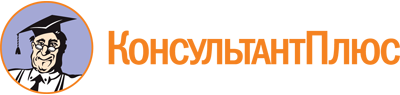 Закон Калужской области от 25.02.2011 N 108-ОЗ
(ред. от 03.07.2023)
"Об Уполномоченном по правам ребенка в Калужской области"
(принят постановлением Законодательного Собрания Калужской области от 17.02.2011 N 229)
(вместе с "Порядком выдачи удостоверения Уполномоченного по правам ребенка в Калужской области")Документ предоставлен КонсультантПлюс

www.consultant.ru

Дата сохранения: 19.11.2023
 25 февраля 2011 годаN 108-ОЗСписок изменяющих документов(в ред. Законов Калужской области от 07.12.2012 N 360-ОЗ,от 28.03.2013 N 404-ОЗ, от 28.03.2013 N 406-ОЗ, от 30.09.2013 N 464-ОЗ,от 26.09.2018 N 389-ОЗ, от 27.03.2019 N 451-ОЗ, от 25.06.2021 N 114-ОЗ,от 03.07.2023 N 397-ОЗ)